                                               Убедительная просьба к родителям! 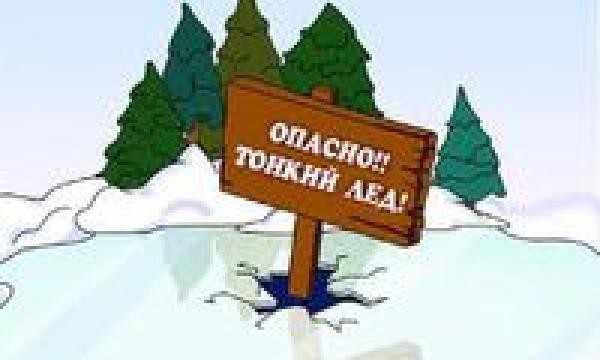                                                                                               Не отпускать детей на лёд без присмотра.                                            Правила поведения на водоемах в осенний периодС наступлением холодов, когда начинают замерзать реки, озера, пруды на скользкую поверхность льда устремляется молодежь. Излюбленное занятие некоторых - мчаться по первому неокрепшему еще льду, наслаждаясь тем, что лед прогибается, трещит. Особенно неосторожны бывают дети в возрасте от 8 до 12 лет. Не всегда считаются с опасностью провала на льду и взрослые люди. Нередко возвращаясь с работы или направляясь к знакомым, стремясь сократить путь, они переходят реку напрямик и оказываются в опасной ситуации.
Толщина и прочность льда. Чтобы без риска можно было находиться на льду, он должен быть прочным, иметь определенную толщину. Установлено, что переход одиночных пешеходов по льду возможен при толщине льда не менее 5 см. Большой группе людей можно переправляться по льду при толщине в 7 см., но каждый пешеход должен идти на расстоянии 5-6 м друг от друга. Для переправы грузовых машин и гужевых повозок толщина льда должна быть не менее 20-25 см. 
Правила поведения на льду. С появлением первого ледяного покрова на реках, озерах, прудах нельзя использовать лед для катания и переправ, - молодой лед вначале бывает тонкий, непрочный и не выдерживает тяжести человека. Во льду образуются воздушные пузырьки, которые при движении трудно заметить. Кроме того, в местах замерзания веточек, дощечек и других предметов лед бывает еще слабее. И если такие места запорошил снег, то катающийся или проходящий в этих местах человек неизбежно попадет в беду. 
Прежде чем кататься на льду и при его переходе нужно убедиться в его прочности.
Места, специально обозначенные для перехода и переезда, как правило, постоянно контролируются. Здесь ведется наблюдение за прочностью льда. При опасности переход по льду закрывается, производится дополнительное ограждение опасных мест, здесь всегда можно получить помощь.
Все остальные места покрытого льдом водоема практически не контролируются. В таких местах могут оказаться проруби, рыбацкие лунки, лед бывает тонким, подмытым. Провалившись под лед в таком месте, человек не может получить помощи и утонет.
Следует быть осторожным там, где есть или появилось быстрое течение, где ручьи впадают в реки, происходит сброс теплых вод с промышленных предприятий, а также в районах произрастания водной растительности, вблизи деревьев, кустов и камыша. Одно неосторожное движение - и можно провалиться под лед.
Выходить на берег и спускаться к воде безопаснее всего в местах, не покрытых снегом. Идти лучше по уже протоптанным дорожкам, причем поодиночке, сохраняя интервал не менее пяти метров.
Не менее опасно также ходить и кататься на льду поодиночке в ночное время, особенно в незнакомых местах.
При необходимости перехода по льду внимательно следите за товарищем, чтобы вовремя оказать ему помощь. При перевозке небольших по величине, но очень тяжелых грузов по льду следует класть их на сани или брусья с большой площадью опоры на лед, чтобы избежать провала.
Как остаться живым на «тонком льду»
Надо сказать, что осенние водоемы с ноября по декабрь (то есть до наступления устойчивых, крепких морозов) невероятно коварны. Ежегодно люди становятся жертвами «тонкого льда».Что нужно знать о становлении льда осеньюВ период становления льда вода замерзает, как правило, неравномерно — по частям: сначала у берега, на мелководье (в защищенных от ветра заливах), а затем уже на середине. На озерах, прудах, ставках (на всех водоемах со стоячей водой, особенно на тех, куда не впадает ни один ручеек) лед появляется раньше, чем на реках, где течение задерживает образование льда. Даже на одном и том же водоеме можно встретить чередование льдов, которые при одинаковой толщине обладают различной прочностью и грузоподъемностью.
Скрепленный вечерним или ночным холодом, в период с ноября по декабрь лед еще способен выдержать небольшую нагрузку, но днем, быстро нагреваясь от просачивающейся через него талой воды, становится очень слабым, хотя и сохраняет достаточную толщину.Каковы же признаки так называемого «тонкого льда»? Серый, молочно-мутного цвета, ноздреватый и пористый – такой лед очень опасен, так как обрушивается без предупреждающего потрескивания. Лед может быть непрочным около стока вод; на течении (особенно быстром), на глубоких и открытых для ветра местах; над тенистым и торфяным дном; у болотистых берегов; в местах выхода подводных ключей; под мостами; в узких протоках; вблизи мест сброса в водоемы теплых и горячих вод промышленных и коммунальных предприятий. Следует обойти площадки, покрытые толстым слоем снега: под снегом лед всегда тоньше, к тому же снег маскирует полыньи, замедляет рост ледяного покрова.Какой же должна быть толщина льда? Для уверенной переправы одного человека при температуре воздуха ниже нуля достаточно толщины льда не менее 7 см; массовой пешей переправы – не менее 15 см; для транспортного средства весом 0,8 тонн требуется лед толщиной 20 см; для автомобиля весом 3,5 тонны разрешается переправа при толщине льда 25 см. 
Чтобы измерить толщину льда, надо пробить лунки по сторонам переправы и промерить их. Следует иметь в виду, что состоит из двух слоев: верхнего (мутного) и нижнего (прозрачного и прочного). Измерить точную толщину можно, лишь очистив сначала верхний (мутный) слой от снегового, совсем уже непрочного льда. В период потепления прочность льда уменьшается, при среднесуточной температуре, превышающей ноль градусов в течение трех дней, прочность льда снижается на 25%.
Провалиться под лед может каждый из нас: рыболов; турист; охотник; местный житель, сокращающий себе путь; или ребятишки, играющие на льду. Вопрос в том, как избежать этого и что делать, если вдруг случилась беда?Чего нужно избегать в период становления льда:- никогда не выходите на лед в темное время суток и при плохой видимости (если есть туман, снегопад, дождь);
-не проверяйте на прочность лед ударом ноги (если после первого сильного удара поленом или лыжной палки покажется хоть немного воды, — это означает, что лед тонкий, по нему ходить нельзя. В этом случае следует немедленно отойти по своему же следу к берегу, скользящими шагами, не отрывая ног ото льда и расставив их на ширину плеч, чтобы нагрузка распределялась на большую площадь. Точно так же поступают при предостерегающем потрескивании льда и образовании в нем трещин);
-убедительная просьба родителям: НЕ ДОПУСКАЙТЕ ДЕТЕЙ НА ЛЕД ВОДОЕМОВ (на рыбалку, катание на лыжах и коньках) БЕЗ ПРИСМОТРА;
-одна из самых частых причин трагедий на водоемах – АЛКОГОЛЬНОЕ ОПЬЯНЕНИЕ. Люди неадекватно реагируют на опасность и в случае чрезвычайной ситуации становятся беспомощными.О чем нужно помнить в период становления льда:-при вынужденном переходе водоема безопаснее всего придерживаться проторенных троп или идти по уже проложенной лыжне (но если их нет, надо перед тем, как спуститься на лед, очень внимательно осмотреться и наметить предстоящий маршрут);
-при переходе водоема группой необходимо соблюдать дистанцию друг от друга (5-6м);
-замерзшую реку (озеро) лучше перейти на лыжах, при этом: крепления лыж расстегните, чтобы при необходимости быстро их сбросить; лыжные палки держите в руках, не накидывая петли на кисти рук, чтобы в случае опасности быстро их откинуть;
-если есть рюкзак, повесьте его на одно плечо, это позволит легко освободиться от груза в случае провала льда под вами;
-при переходе через речку пользуйтесь ледовыми переправами;
-на замерзший водоем необходимо брать с собой прочный шнур длиной 20-25 метров с большой глухой петлей на конце и грузом (груз поможет забросить шнур к провалившемуся в воду товарищу, петля нужна для того, чтобы пострадавший мог надежнее держаться, продев ее под мышки).Как спасти себя, если вы провалились под лед:-действуйте самостоятельно (не поддаваясь панике) нельзя барахтаться и наваливаться всем телом на тонкую кромку льда (под тяжестью тела она будет обламываться);-чтобы избежать теплопотерь организма, находясь на плаву, голову держите как можно выше над водой (известно, что более 50% всех теплопотерь организма, а по некоторым данным, даже 75% приходится на ее долю);-попав в пролом воды, широко раскиньте руки, для того чтобы удержаться на поверхности и не провалиться под лед с головой;
-спокойно, не делая резких движений, старайтесь выбраться на поверхность в сторону более крепкого льда; для этого обопритесь локтями об лед и, приведя тело в горизонтальное положение, постарайтесь забросить на лед ту ногу, которая ближе всего к его кромке, поворотом корпуса вытащите вторую ногу и быстро выкатывайтесь на лед; 
-без резких движений отползайте от опасного места в том направлении, откуда пришли; зовите на помощь;
-добравшись до безопасного места, избавьтесь от воды, пропитавшей одежду – если позволяет погода; есть возможность разжечь костер или рядом оказались люди; если ничего этого нет, то единственное, что вы можете сделать – это просто вываляться в снегу (снег впитывает излишки воды и способствует быстрому образованию ледяной корочки на одежде, которая будет защищать вас от продувания ветром).Как спасти провалившегося под лед:-увидев попавшего в пролом льда, вызвать городские службы спасения по тел. 01; 112;
-подходите к полынье очень осторожно, лучше подползти по-пластунски;
-сообщите пострадавшему криком, что идете ему на помощь, это придаст ему силы, уверенность;
за 3-4 метра протяните ему веревку, шест, доску, шарф или любое другое подручное средство. Подавать пострадавшему руку небезопасно, так как, приближаясь к полынье, вы увеличите нагрузку на лед и не только не поможете, но и сами рискуете провалиться;
-если нет приспособлений, то несколько человек ложатся на лед и цепочкой, удерживая друг друга за ноги, подвигаются к пострадавшему и помогают ему выбраться из пролома на лед.Как оказать пострадавшему первую помощь:-если пострадавший захлебнулся водой и не дышит, выполнить первичные меры по освобождению его дыхательных путей от воды, делать искусственное дыхание до появления пульса и самостоятельного дыхания;
-пострадавшего надо укрыть в месте, защищенном от ветра, если есть возможность, снимите с него мокрую одежду, наденьте сухое, закутайте его в одеяло;
-если он в сознании, напоите горячим чаем, кофе; очень эффективны грелки, бутылки, фляги, заполненные горячей водой, или камни, разогретые в пламени костра и завернутые в ткань, их прикладывают к боковым поверхностям грудной клетки, к голове, к паховой области, под мышки.
НЕЛЬЗЯ растирать тело спиртом, жирными мазями, снегом, интенсивно отогревать (горячий душ, ванна, жаркое помещение), давать алкоголь, этим можно нанести серьезный вред организму (он будет оказывать угнетающее действие на центральную нервную систему);
-если людей поблизости вас нет, то согревайтесь любыми способами: физические упражнения, огонь, обильное горячее питье, горячая пища; если нет возможности высушить мокрую одежду, не снимайте ее.Время безопасного пребывания человека в воде:- при температуре воды 5-150 С - от 3,5 до 4,5 часов; 
- температура воды 2-30 С - оказывается смертельной для человека через 10-15 минут; 
- при температуре воды минус 20 С - смерть может наступить через 5-8 минут.Уважаемые дети и взрослые! Во избежание трагических случаев:• Соблюдайте элементарные правила безопасности на льду, помните, безопасным лед считается при толщине не менее 12 см. 
• Запрещается ходить по льду под мостами, рядом с любыми водными сооружениями, в местах впадения в водоем ручьев и рек. 
• Если вы стали свидетелем происшествия, немедленно сообщите об этом по телефону службы спасения 112 (звонок бесплатный) или 01. 
• По возможности окажите пострадавшему первую помощь и ждите прибытия спасателей.Родители, не оставляйте детей без присмотра! Будьте внимательны к окружающим! 
Будьте внимательны к себе, своему здоровью, ведь сэкономленные пять минут не смогут заменить Вам всю жизнь!Строгое соблюдение мер предосторожности на льду - главное условие предотвращения несчастных случаев во время ледостава.